	Женева, 6 марта 2012 годаУважаемая госпожа,
уважаемый господин,1	По просьбе председателя 17-й Исследовательской комиссии (Безопасность) имею честь сообщить вам, что в соответствии с процедурой, описанной в п. 7.2.2 раздела 7 Резолюции 1 (Йоханнесбург, 2008 г.) ВАСЭ, Государства-Члены и Члены Сектора, присутствовавшие на последнем собрании данной Исследовательской комиссии, которое проходило в Женеве с 20 февраля по 2 марта 2012 года, достигли согласия путем консенсуса относительно утверждения следующего пересмотренного Вопроса:Вопрос 8/17 – Безопасность облачных вычислений) (см. Приложение 1).2	Таким образом, Вопрос 8/17 утверждается.3	Предполагается, что разработанные в результате Рекомендации будут приниматься в соответствии с традиционным процессом утверждения (ТПУ).С уважением,Малколм Джонсон
Директор Бюро
стандартизации электросвязиПриложение: 1Приложение 1(к Циркуляру 266 БСЭ)Вопрос 8/17 – Безопасность облачных вычислений (Пересмотренный Вопрос)Обоснование Облачные вычисления – это модель, которая дает пользователям услуг возможность повсеместного, удобного сетевого доступа по запросу к совместно используемому набору конфигурируемых вычислительных ресурсов (например, сетей, серверов, системы хранения данных, приложений и услуг), которые могут быть оперативно предоставлены и высвобождены при минимальных управленческих усилиях или минимальном взаимодействии поставщиков услуг. Модель облачных вычислений включает пять важнейших характеристик (по запросу, предоставление по широкополосной сети доступа, объединение ресурсов, быстрое обеспечение эластичности, самообслуживание и измеряемые услуги); пять категорий услуг по облачным вычислениям: программное обеспечение как услуга (SaaS), связь как услуга (CaaS), платформа как услуга (PaaS), инфраструктура как услуга (IaaS) и сеть как услуга (NaaS); а также различные модели развертывания (общественное, частное, гибридное и т. д.). Распространение метода облачных вычислений в качестве предпочтительного средства для обнаружения, экстернализации, создания и повторного использования услуг в последовательностях операций, приложениях и коммуникационных приложениях придает новое значение необходимости обеспечения безопасности.Прогнозируемые преимущества облачных вычислений включают гибкое и динамичное предоставление ресурсов и упрощенное автоматизированное администрирование инфраструктуры ИТ. Виртуализация обеспечивает возможность совместного использования практически неограниченных ресурсов, при этом улучшается масштабируемость и существенно сокращаются затраты на управление инфраструктурой. Однако открытые системы и совместно используемые ресурсы облачных вычислений дают основания для многих опасений в отношении безопасности, что, вероятно, является наиболее серьезным барьером, препятствующим признанию облачных вычислений. Перевод в облако подразумевает переход от защищенных традиционных собственных систем ИТ к незащищенным открытым инфраструктурам, спрятанным в облаке. В связи с этим требуется тщательно пересмотреть вопросы безопасности.В течение нескольких лет облачные вычисления считались информационной технологией, ориентированной на услуги и контролируемой участниками рынка интернета. Тем не менее участникам рынка электросвязи предстоит играть важную роль на появляющемся рынке и в развивающейся экосистеме облачных вычислений. В связи с тем что облачные услуги предоставляются по сетям электросвязи, участники рынка электросвязи должны обеспечить высокий уровень гарантий. Обеспечение крепкой и гибкой защиты станет одним из ключевых инструментов реализации всего рынка и экосистемы облачных вычислений.Кроме того, гибкое использование богатых ресурсов в среде облачных вычислений обеспечит возможность предоставления новых услуг в области безопасности, которые не могут быть предоставлены существующими системами защиты в помещениях (например, услуг противодействия вредоносному программному обеспечению как облачных услуг). Таким образом, необходимо изучить вопрос о том, какие меры безопасности могут быть в ближайшем будущем обеспечены с помощью облачных вычислений.В проектах Рекомендаций МСЭ-T X.ccsec, X.srfcts и X.sfcse содержится набор рекомендаций по услугам в области безопасности, касающийся анализа, архитектуры и структуры безопасности облачных вычислений, межуровневой безопасности облачных вычислений, а также конкретных вопросов безопасности сетевых услуг. В настоящее время существует острая необходимость в обеспечении безопасности важнейших услуг по передаче голоса, мультимедийных услуг, услуг на основе идентичности, услуг обеспечения целостности и безопасности информации, услуг определения идентичности и передачи данных, а также услуг связи в чрезвычайных ситуациях, которые основаны на облачных вычислениях. В рамках данного Вопроса предусматривается разработка на основе Части 5 Технического отчета Оперативной группы по облачным вычислениям новых Рекомендаций по:•	передовому опыту и разработке руководящих указаний для руководства процессом обеспечения безопасности в среде, основанной на облачных вычислениях; •	уточнению сфер ответственности, требованиям к безопасности и определению угроз применительно к основным участникам, а также соответствующим ролям в экосистеме облачных вычислений;•	архитектуре безопасности, которая основана на эталонной архитектуре, предоставленной в рамках Вопроса 27/13;•	технологиям управления безопасностью и аудита безопасности для управления доверием.В рамках Вопроса 8/17 будет осуществляться совместная деятельность по таким Вопросам, как 2/17, 3/17, 4/17, 7/17, 10/17 и 11/17, в целях разработки Рекомендаций по безопасности облачных вычислений.В сферу охвата данного Вопроса по состоянию на 2 марта 2012 года входят следующие Рекомендации и Добавления: МСЭ-T X.ccsec, X.sfcse, X.fssvpn.Содержание ВопросаНеобходимые для рассмотрения темы исследования включают, в том числе:a)	Какие следует разработать новые Рекомендации или другие виды документов, предназначенные для основных участников, таких как поставщики услуг, пользователи услуг и партнеры в области услуг, а также других основных заинтересованных сторон, с тем чтобы повысить безопасность облачных вычислений?b)	Какие следует разработать новые Рекомендации по архитектуре безопасности и организации функциональных возможностей безопасности в соответствии с эталонной архитектурой?c)	Какие следует разработать новые Рекомендации по управлению безопасностью, механизмам гарантирования, технологиям аудита, а также оценке связанных рисков в целях установления доверия между различными участниками?d)	Какое взаимодействие необходимо обеспечить в рамках Совместной координационной деятельности по облачным вычислениям (JCA-cloud), чтобы свести к минимуму дублирование деятельности в рамках других Вопросов, исследовательских комиссий и ОРС?e)	Каким образом следует разрабатывать "безопасность как услугу" для защиты систем ИКТ?ЗадачиЗадачи включают, в том числе:a)	разработку Рекомендаций и других видов документов, направленных на повышение безопасности облачных вычислений;b)	разработку Рекомендаций по определению требований к безопасности и угроз в целях обеспечения безопасности услуг облачных вычислений на основе общих требований к облачным вычислениям, определенным 13-й Исследовательской комиссией МСЭ-Т;c)	разработку Рекомендаций по определению архитектуры безопасности и организации функций безопасности на основе эталонной архитектуры, определенной 13-й Исследовательской комиссией МСЭ-Т;d)	разработку Рекомендаций по определению надежной, гибкой и эластичной архитектуры управления безопасностью и ее реализации в системах облачных вычислений;e)	разработку Рекомендаций по определению механизмов гарантирования, технологий аудита и оценки рисков с целью установления доверительных отношений в рамках экосистемы облачных вычислений;f)	принятие ответственности за все виды деятельности по облачным вычислениям в рамках 17-й Исследовательской комиссии;g)	представление работы 17-й Исследовательской комиссии, относящейся к безопасности облачных вычислений, в рамках Совместной координационной деятельности по облачным вычислениям (JCA-Cloud).Относящиеся к ВопросуРекомендации:•	Рекомендации серии Y по облачным вычислениям. Вопросы:•	Вопросы МСЭ-T 1/17, 2/17, 3/17, 4/17, 7/17, 10/17 и 11/17.Исследовательские комиссии:•	ИК МСЭ-T 2, 13 и 16.Органы по стандартизации:•	СК27 и СК38 ОТК1 ИСО/МЭК; OASIS; IETF и другие соответствующие определенные органы. Другие органы:•	DMTF; CSA (Альянс "За облачную безопасность").______________Бюро стандартизации 
электросвязи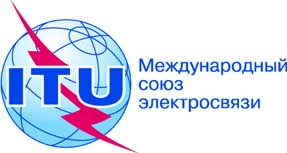 Осн.:Циркуляр 266 БСЭ
COM 17/MEU–	Администрациям Государств – Членов СоюзаТел.:
Факс:
Эл. почта:+41 22 730 5866
+41 22 730 5853
tsbsg17@itu.intКопии:–	Членам Сектора МСЭ-Т–	Ассоциированным членам МСЭ-Т–	Академическим организациям − Членам МСЭ-Т–	Председателю и заместителям председателя 17-й Исследовательской комиссии–	Директору Бюро развития электросвязи–	Директору Бюро радиосвязиПредмет:Утверждение пересмотренного Вопроса 8/17 
